Look and write down the correct answer. Priviti imaginea si alegeti raspunsul corect. Scrieti propozitiile pe caiet si traduceti-le in limba romană: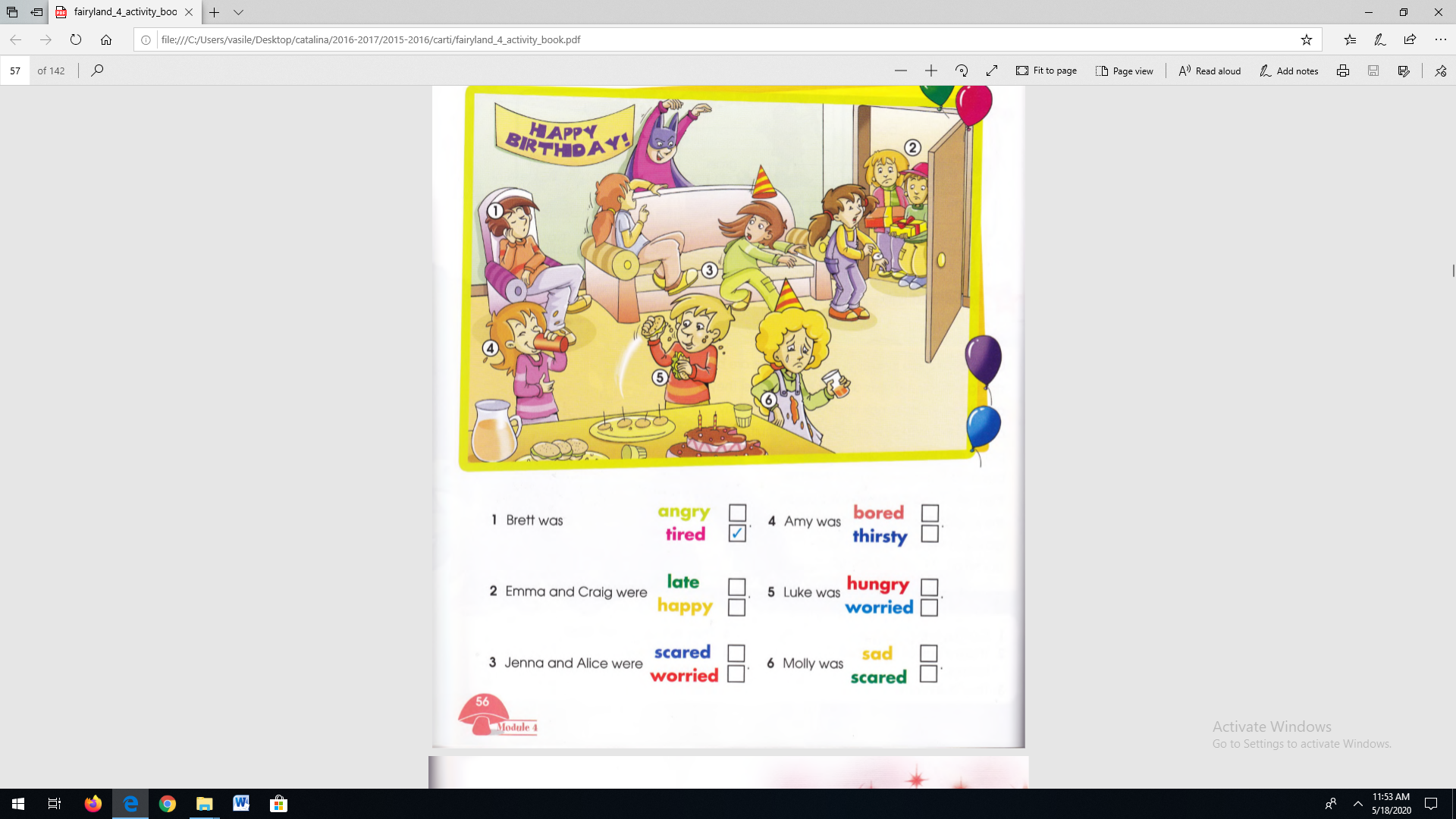 